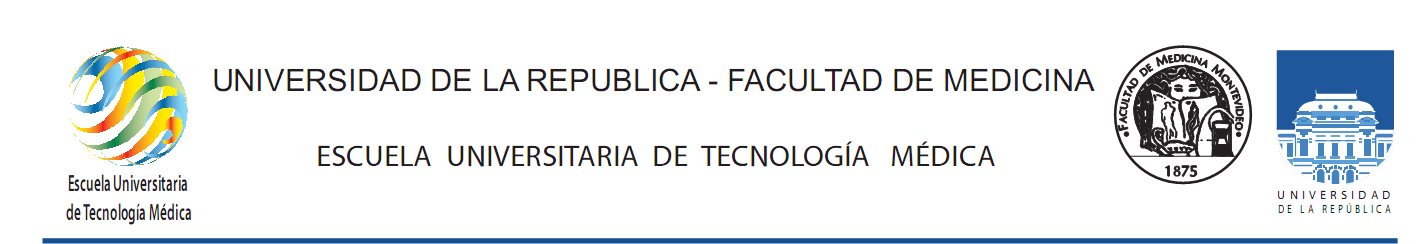 PROGRAMA DE CURSOPRÁCTICO EXTRACCIÓN DE SANGRE
2024UBICACIÓN CURRICULAR Y PREVIATURASSegundo semestre de segundo año. Previaturas: según reglamento vigente
EQUIPO DOCENTE A CARGO Prof.Adj.Rossana BassettiAsist.Daniel RaposoAyud.Analía VenetucciFUNDAMENTACIÓN Y OBJETIVOS GENERALESEn esta asignatura el estudiante adquiere conocimientos y procedimientos para la realización de  extracciones de sangre, posibilitando la detección de posibles enfermedades realizando los estudios analíticos de las muestras obtenidas El estudiante adquirirá destrezas y habilidades para la obtención de muestras sanguíneas de calidad, para diagnóstico de patologías o control de saludObtener un egresado con: conocimientos plenos de Bioseguridad, antisepsia, desinfección Adquirir los parámetros relevantes para una extracción sanguínea de calidad, aplicando control de calidad en la etapa pre-analítica del laboratorio tanto en la recepción del paciente como en las muestras sanguíneasConocimientos de cómo enfrentar las condiciones físicas y psicológicas del paciente ambulante o hospitalizadoConocimientos de los materiales necesarios para una correcta extracción de sangre.Estudio de anatomía de las venas del miembro superior y de las zonas máscomunes de extracción venosa o capilar METODOLOGÍA DE ENSEÑANZAClases prácticas.CONTENIDOS TEMÁTICOSMODULO 1- BIOSEGURIDAD A) BIOSEGURIDAD- Definición.- Objetivos.- Principios.B) ACCIDENTES POR EXPOSICION A SANGRE (AES)- Definición.- Agentes transmitidos más frecuentemente: * HIV* HVB* HVC* VDRL- Población de riesgo.- Lugares de riesgo en el medio laboral.- Factores determinantes para la transmisión frente a un AES.- Tipos de accidente: * dudoso * probable* definido* masivo- Conductas a seguir frente a un AES: * inmediatas* mediatas- Medidas preventivas.- Precauciones a seguir frente a procedimientos invasivos.C) LIMPIEZA Y DESINFECCION DE EQUIPOS Y MATERIALES- Clasificación de materiales: * no críticos* semicríticos* críticos- Métodos de esterilización y desinfección: * esterilización - definición - métodos* desinfección - definición- métodos- nivelesD) ANTISEPSIA- Definición.- Antisépticos más utilizados.MODULO 2- CONTROL DE CALIDAD PREANALITICOPREPARACION DEL PACIENTEA) CONTROL DE CALIDAD PREANALITICO- Etapas: * pre-analítica* analítica* post-analítica- Definición - GeneralidadesB) PREPARACION DEL PACIENTE- Procedimiento: * oportunidad : solicitud * paciente* materiales* técnica de obtención de la muestra- Métodos de descarte del material utilizado.C) TUBOS- Clasificación- Orden de llenadoMODULO 3- SISTEMA VENOSO DEL MIEMBRO SUPERIORA) VENAS- Definición- Anatomía- FisiologíaB) REDES VENOSAS (RV)- RV Profunda- RV Comunicante- RV SuperficialC) RED VENOSA SUPERFICIAL - Venas Superficiales (VS) de los dedos.- VS del dorso de la mano- VS de la palma de la mano- VS del antebrazo - VS del pliegue del codo- VS del brazoMODULO 4- TECNICAS DE RECOLECCION SANGUINEAA) SANGRE ARTERIAL- Usos- Técnica de recolección - Preparación- ProcesamientoB) SANGRE CAPILAR- Usos- Técnicas de recolección- Preparación- ProcesamientoC) SANGRE VENOSA- Usos- Técnicas de recolección- Preparación- Procesamiento- Método abierto: * materiales* técnica de recolección* ventajas/desventajas * orden de llenado de los tubos- Método cerrado: * materiales* técnica de recolección * ventajas/desventajas* orden de llenado de los tubosMODULO 5- CONFECCION DEL FROTIS SANGUINEO- Definición- Objetivos- Usos- Espécimen- Técnica- Criterios de aceptación/rechazo * macroscópicos* microscópicos- Coloración de May Grünwald-GiemsaMODULO 6- ANTICOAGULANTESA) DEFINICIONB) ANTICOAGULANTES- EDTA al 10%- Citrato de Sodio al 3.8% - Heparinato de Li/ Na/ K* propiedades* usos* proporcionesC) ANTIGLUCOLITICOS- Fluoruro de Potasio: * propiedades* usos* proporcionesMODULO 7- CONTROL DE FÁRMACOS TERAPEÚTICOSA) TOXICOLOGÍA DE URGENCIA EN SOBREDOSIS- Fármacos más comúnmente dosificados: * Anfetaminas* Barbitúricos* Cocaína * Alcohol* MarihuanaB) SCREENING DE DROGASC) DOSIFICACION DE FARMACOS TERAPEUTICOS- Fármacos: * Concentración plasmática:- presentación del fármaco- vías de administración- farmacocinética* Rango terapéutico* Pico/ valle- Principales fármacos dosificados: * Inmunosupresores: - Ciclosporina* Anticonvulsivantes: - Difenilhidantoína- Fenobarbital- Carbamazepina- Acido Valproico* Antibióticos: - Amikacina- Vancomicina- Gentamicina* Cardiotónicos: - Digoxina* Broncodilatadores: - Teofilina _ Acción terapéutica_ Valores de referenciaMODULO 8- CONTROL DEL PACIENTE ANTICOAGULADO SISTEMAS HEMOSTATICOS- METODOS DE ESTUDIOA) COAGULACION- Definición- Cascada de la coagulación- Parámetros que se estudian en el paciente anticoaguladoB) TIEMPO DE PROTROMBINA- Definición- Indicaciones- Espécimen- Valores de referencia- Índice Internacional de Ratio (INR): * cálculo- Índice de Sensibilidad a la Protrombina (ISI)C) WARFARINA SODICA- Definición- Farmacocinética- Acción terapéutica- Sobredosis: * signos/síntomas* diagnóstico* seguimiento* tratamientoD) METODOS DE ESTUDIO DE LA HEMOSTASIS- Métodos de exploración in vitro: * Tiempo de Sangría de Ducke* Tiempo de Sangría de Ivy* Prueba del Lazo_ Definición _ Objetivos_ Materiales_ Técnica_ Valores de referencia_ Etiopatogenia- Métodos de exploración in vivo: * Tiempo de coagulación* Estudio de retracción del coágulo_ Definición _ Objetivos_ Materiales_ Técnica_ Valores de referencia_ Etiopatogenia MODULO 9- DIABETES MELLITUS - METODOS DE ESTUDIO Y CONTROLA) DIABETES MELLITUS- Definición- Etiopatogenia- Clasificación- Complicaciones- Diagnóstico; * Diabetes Mellitus* Intolerancia a la glucosaB) METODOS DE ESTUDIO- Pruebas diagnósticas: * Glicemia en ayunas* Prueba de Tolerancia Oral a la Glucosa (PTOG)* Glicemia Postprandial (GPP)_ Indicaciones_ GPP vs PTOG: * ventajas* desventajas- Pruebas para el control: * Glicemia en ayunas* Hemoglobina glicosilada* Glucosuria* Fructosamina* Microalbuminuria* Insulinemia_ Condiciones de la muestra_ Fundamentos de la técnica _ Técnica_ Valores de referenciaMODULO 10- ALMACENAMIENTO Y TRANSPORTE DE MUESTRAS BIOLOGICAS-Etapas: * Pre-analítico* Analítico* Post-analíticoA) CAUSAS DE DETERIORO- Analito- EspecímenB) TRANSPORTE DE MUESTRAS BIOLOGICAS Dec. 382/014 MSP- Requisitos: * estabilidad* embalaje: - tubos- contenedores- trazabilidad de datos- transporte- requisitos de bioseguridadC) RECEPCIOND) PREPARACIONE) DISTRIBUCIONCARGA HORARIA115 horas FORMAS DE EVALUACIÓN, GANANCIA Y APROBACIÓN DEL CURSOGanancia del curso:El curso se aprueba con asistencia y parciales.Se realizarán 2 parciales a lo largo del semestre, sobre temas a designar, paraaprobar cada parcial debe ser igual o mayor al 50%La asistencia y la aprobación del curso, habilita al estudiante a la realización del examen al final de la asignaturaAprobación del curso:Examen finalORGANIZACIÓN DEL CURSOOrganización general Clases: Lunes a viernes a las 7 hs Laboratorio Hospital de Clínicas, policlínica de extraccionesHospital Escuela del Litoral Paysandú: días y horarios a confirmarBIBLIOGRAFÍA: Henry Todd Sandford. El Laboratorio en el diagnóstico Clínico 2005. Ed. Marbán dos tomos en EspañolJ Sans - Sabrafen Hematología Clínica. 3ra ed. Mosby. Doyma librosTransporte de muestras .Dec. N º 382/ 014 MSP 